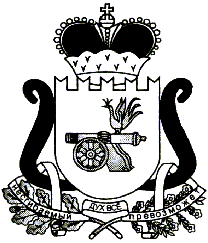 АДМИНИСТРАЦИЯ МУНИЦИПАЛЬНОГО ОБРАЗОВАНИЯ«ЕЛЬНИНСКИЙ РАЙОН» СМОЛЕНСКОЙ ОБЛАСТИП О С Т А Н О В Л Е Н И Еот  08.05.2015 № 198г. ЕльняОб утверждении муниципальной программы «Комплексные меры по профилактике правонарушений и усилению борьбы с преступностью в муниципальном образовании «Ельнинский район» Смоленской области на 2015-2020 годы»В соответствии с Порядком разработки и реализации муниципальных программ Ельнинского района Смоленской области, утвержденным постановлением Администрации муниципального образования «Ельнинский район» Смоленской области от 21.10.2013 № 615, Администрация муниципального образования «Ельнинский район» Смоленской области п о с т а н о в л я е т:1. Утвердить прилагаемую муниципальную программу «Комплексные меры по профилактике правонарушений и усилению борьбы с преступностью в муниципальном образовании «Ельнинский район» Смоленской области 
на 2015-2020 годы».2. Финансовому управлению Администрации муниципального образования «Ельнинского района» Смоленской области обеспечить финансирование Программы в пределах средств, предусмотренных в бюджете муниципального образования «Ельнинский район» Смоленской области на её реализацию на соответствующий год в период с 2014 по 2020 годы.3. Контроль за исполнением настоящего постановления возложить на заместителя Главы Администрации муниципального образования «Ельнинский район» Смоленской области М.А.Пысина.Глава Администрации муниципальногообразования «Ельнинский район»						          Смоленской области 				                       Н.Д. Мищенков